Прием в школу на 2020-2021 учебный год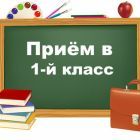 Уважаемые родители будущих первоклассников 2020-2021 учебного года, МКОУ «Сурхачинская СОШ» объявляет о приёме детей в 1 класс.                Порядок приёма в 1 класс на 2020-2021 учебный год1. В 2020-2021 учебном году школа открывает один первый класс.2. Количество мест – 10.3. Школа будет работать по учебно-методическому комплексу «Школа России».4. В соответствии с пунктом 14 приказа Министерства образования и науки Российской Федерации №32 от 22 января 2014 года «Об утверждении Порядка приёма граждан на обучение по образовательным программам начального общего, основного общего и среднего общего образования» и локальным актом школы «Положение о приёме граждан на обучение по образовательным программам начального общего и основного общего образования» приём заявлений в 1 класс на 2020-2021 учебный год для граждан, проживающих на закреплённой территории, начинается с 1 февраля 2020 года .Для граждан, не проживающих на закреплённой территории, приём заявлений в 1 класс начинается с 1 июля текущего года до момента заполнения свободных мест и заканчивается не позднее 5 сентября 2020 года.При завершении приёма в 1 класс всех детей, проживающих на закреплённой территории, осуществляется приём детей, не проживающих на закреплённой территории, ранее 1 июля.6.Перечень документов для зачисления ребенка в 1 класс:1.    Оригинал и копию документа, удостоверяющего личность родителя (законного представителя ребенка).2.    Оригинал и копию свидетельства о рождении ребенка.3.    Оригинал и копию свидетельства о регистрации ребенка по месту жительства или пребыванию.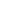 4.     Фото 3x4 – 2шт.5.    Медицинскую карту.6.    Справку от педиатра о возможности обучения в 1 классе. (при отсутствии прививок)7.    Оригинал и копию медицинского полиса ребенка.8.    Оригинал и копию СНИЛС ребенка.9.Справка о статусе семьи (многодетные, малоимущие) при наличии.10. Заявление 
Образец заявления прилагается ниже.Памятка для родителей первоклассников!21.08.2020Важные у с л о в и я психологической комфортности в жизни первоклассника:создание благоприятного психологического климата по отношению к ребенку со стороны всех членов семьи;роль самооценки ребенка в адаптации к школе (чем ниже самооценка, тем больше трудностей у ребенка в школе);формирование интереса к школе, прожитому школьному дню;обязательное знакомство с ребятами по классу и возможность их общения после школы;недопустимость физических мер воздействия, запугивания, критики в адрес ребенка, особенно в присутствии третьих лиц (бабушек, дедушек, сверстников);исключение таких мер наказания, как лишение удовольствий, физические и психические наказания;учет темперамента в период адаптации к школьному обучению;предоставление ребенку самостоятельности в учебной работе и организация контроля за его учебной деятельностью;поощрение ребенка не только за учебные успехи, но и моральное стимулирование его достижений;развитие самоконтроля и самооценки, самодостаточности ребенка.Адаптация первоклассников. Советы родителям!21.08.2020 Начинайте готовить ребенка к школе заранее, еще в детском саду. Поддерживайте становление ребенка учеником. Если вы будете заинтересованы в его делах, показывая серьезное отношение к достижениям, это поможет первокласснику обрести уверенность, которая поможет быстрее привыкнуть к новым условиям.· Составьте распорядка дня, которому необходимо следовать вместе.· Объясните ребенку правила и нормы, которым нужно следовать в учебном заведении, помогите осознать важность их соблюдения.· Поддерживайте ребенка во всех трудностях, с которыми он столкнется в школе. Дайте ему осознать, что каждый может ошибаться, но это не значит, что нужно сдаваться.· Не игнорируйте проблемы, которые возникают в начале школьной жизни. Например, если у малыша проблемы с речью, начните посещать логопеда, чтобы избавиться от них до конца первого класса.· Если поведение ребенка дает вам повод для беспокойства, поговорите об этом с учителем или психологом. Профессиональные рекомендации родителям первоклассников в период адаптации помогут легче пережить непростой этап. · Помните, что похвала — это стимул к новым победам. Старайтесь в любой работе находить повод для похвалы.· С началом школьной жизни, у первоклассника появляется новый авторитет — учитель. Уважайте мнение ребенка о нем, не допускайте при нем никакой критики школы или учителя.· Несмотря на то, что учеба полностью меняет ритм жизни, сделайте так, чтобы у ребенка оставалось время для игр и отдыха. Правильная организация времени поможет больше успеть.Помните, что каждый ребенок индивидуален. В таком важном вопросе, как адаптация первоклассников, советы родителям начинаются именно с этого. Не нужно сравнивать успехи своего малыша с другими и тем более приводить ему в пример кого-то. Такое поведение приведет лишь к снижению уверенности в себе и страхам перед учебой.Советы в помощь родителям первоклассника!21.08.2020Если вы хотите сформировать у ребенка положительное отношение к школе и учебному процессу, учитывайте определенные советы родителям первоклассников в период адаптации. Они помогут пройти непростой жизненный период наиболее безболезненно.· Будите малыша спокойно и ласково, пусть его день начинается с вашей улыбки.· Не торопитесь, помните, что правильно рассчитать время — это ваша обязанность, не нужно подгонять ребенка.· Обязательно дайте позавтракать первокласснику, даже если в школе предусмотрено питание.· Никогда не прощайтесь с ребенком словами предупреждения. Не нужно говорить: «Смотри, чтоб без двоек» или: «Не балуйся» и т.д. Лучше пожелайте ему удачного дня и не поскупитесь на несколько ласковых слов.· Не встречайте ребенка вопросом, что он сегодня получил. Дайте ему время немного расслабиться и отдохнуть.· Будьте внимательны к малышу, если видите, что он хочет с вами чем-то поделиться — выслушайте. А если не высказывает желания обсуждать пройденный день — не заставляйте.· Не садитесь за уроки сразу после учебного дня. Дайте ребенку время на восстановление сил.· Во время выполнения упражнений делайте небольшие паузы, чтобы ребенок мог немного отдохнуть.· Решайте возникающие педагогические проблемы без него, при необходимости советуйтесь с учителем или психологом.· Заканчивайте день позитивно. Не нужно выяснять отношения или напоминать о завтрашнем тестировании, контрольной или других возможных трудностях.11.02.2020Правила приема в 1 класс в 2020 годуСписок необходимых документов для приема в 1 класс на 2020 - 2021 учебный год:* Ксерокопия паспорта одного из родителей * Ксерокопия Свидетельства о рождении ребенка;* Справка с места жительства;* Ксерокопия СНИЛС ребенка;* Ксерокопия мед. полиса ребенка.*Паспорт ученика Класс набирает:Хасаева Айзанат Кирзимовна - учитель высшей квалификационной категории, стаж работы 32 года.Начало приема заявлений в первый класс на 2020/2021 учебный год для граждан, проживающих на закрепленной территории 1 февраля 2020 г.Начало приема заявлений в первый класс на 2020/2021 учебный год для граждан, не проживающих на закрепленной территории1июля 2020 г. Информация о наличии свободных мест для зачисления в 1 класс на 10.02.2020г.Прием в школуС 1 февраля 2020 года в МКОУ «Сурхачинская СОШ» открыт прием детей в первый класс.Прием заявлений в 1-й класс будет осуществляться с 01.02.2020 г. в канцелярии ОО согласно  графику                              Образец заявления                                                            Заявление	Прошу принять моего ребенка в п   1    п класс МКОУ " Сурхачинская СОШ ".Фамилия, имя, отчество ребенка     _________________________________________п Дата рождения ребенка п   ________________________________________________п Место рождения ребенка п _______________________________________________п Сведения о родителях (законных представителях) ребенка: Адрес места регистрации ребенка: ____________________________________________________________________________Адрес фактического проживания ребенка: ____________________________________________________________________________         С уставом школы, локальными актами, лицензией, свидетельством о государственной аккредитации, образовательными программами и правилами обработки персональных данных обучающихся ознакомлен(а).«_____»________________ 20__ г.                                       Подпись _____________________Даю согласие на обработку персональных данных родителей (законных представителей) и персональных данных ребенка в порядке, установленном законодательством Российской Федерации.«_____»________________ 20__ г.                                       Подпись _____________________	                                                       .                                    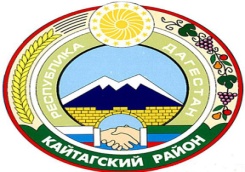                                       РЕСПУБЛИКА ДАГЕСТАНКАЙТАГСКИЙ РАЙОННЫЙ ОТДЕЛ ОБРАЗОВАНИИ  И МУНИЦИПАЛЬНЫХ УСЛУГ  АДМИНИСТРАЦИИ   МР «КАЙТАГСКИЙ РАЙОН» «СУРХАЧИНСКАЯ СРЕДНЯЯ ОБЩЕОБРАЗОВАТЕЛЬНАЯ ШКОЛА»ул.Школьная,д.2,с,Сурхачи,368590,Тел.+7(928)  874-67-04.   E-mail: gasanov.mag15@mail.ru                                               Приказ                           по МКОУ «Сурхачинская СОШ»от 04.06.2020г.                                                                               № 24                   «О приеме в 1 класс на 2020-2021 учебный год»В целях обеспечения соблюдения Федерального закона от 30.03.1999 № 52-ФЗ «О санитарно- эпидемиологическом благополучии населения». В соответствии приказом Министерства Просвещения Российской Федерации от 17.03.2020г. № 104 «Об организации образовательной деятельности в организациях, реализующих образовательные программы начального общего, основного общего и среднего общего образования, образовательные программы среднего профессионального образования и дополнительные общеобразовательные программы, в условиях распространения новой коронавирусной инфекции на территории Российской Федерации»Приказываю:1. С 1 июня 2020 года возобновить прием заявлений в первый класс в МКОУ «Сурхачинская СОШ », который будет осуществляться с соблюдением условий профилактики и предотвращения распространения новой коронавирусной инфекции.2. Согласно Порядку приему граждан на обучение по образовательным программам начального общего, основного общего и среднего общего образования, МКОУ «Сурхачинская СОШ» может осуществлять прием заявлений при личном обращении в образовательную организацию либо в форме электронного документа с использованием информационнокоммуникационных сетей.3. Прием заявлений для граждан, проживающих на закрепленной территории, завершается 30 июня текущего года. Для детей, не проживающих на закрепленной территории, прием документов в 1 класс начинается с 1 июля текущего года и завершается не позднее 5 сентября текущего года.4. Прием заявлений при личном обращении в образовательную организацию:- прием граждан будет проводить секретарь школы с понедельника по пятницу с 10:00 до 13:00ч.- посетителям необходимо обязательно при себе иметь документы, собственную ручку и средства индивидуальной защиты (маска и перчатки).5. Прием заявлений в форме электронного документа:- примерная форма заявления размещена на официальном сайте МКОУ «Сурхачинская СОШ » в разделе Прием в первый класс;- к заявлению родителя (законного представителя) прилагаются сканкопии документа, удостоверяющего личность родителя (законного представителя), свидетельства о рождении ребенка или документа, подтверждающего родство заявителя, свидетельства о регистрации ребенка по месту жительства или по месту пребывая на закрепленной территории (для детей, проживающих на закрепленной территории). Родители (законные представители) детей, не проживающих на закрепленной территории, представляют сканкопию свидетельства о рождении ребенка.6. Контроль за исполнением данного приказа оставляю за собой.                Директор школы                                          М.А.Гасанов. Принято заявленийКоличество свободных мест5 5ДниВремяПонедельник13.00-16.00 Вторник13.00-16.00Среда13.00-16.00Четверг13.00-16.00 Пятница13.00-16.00 Суббота          11.00-13.00        Директор МКОУ "Сурхачинская СОШ "Гасанову М.А. От родителя (законного представителя)                                  Фамилия_____________________________                                         Имя                                                   ________  Отчество                                 ___________п Место регистрации:_____________________                                  Село:_________________________________                                                        Улица:________________________________                                          Домп        п корп. п        кв._____ п Телефон п _______________________п Отец (законный представитель) ребенка____                                               ________ п фамилияп       _____________________________п имя, отчество п   _______________                                 п контактный телефон Мать (законный представитель) ребенкап  ______                                             пфамилияп   ___________________                         пимя, отчество п          _________________                               контактный телефон 